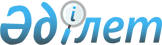 О внесении изменений и дополнения в приказ Министра экологии, геологии и природных ресурсов Республики Казахстан от 30 декабря 2020 года № 347 "Об утверждении Правил оказания государственной услуги "Выдача разрешения на изъятие видов животных, численность которых подлежит регулированию"Приказ Министра экологии и природных ресурсов Республики Казахстан от 8 июня 2023 года № 184. Зарегистрирован в Министерстве юстиции Республики Казахстан 9 июня 2023 года № 32750
      ПРИКАЗЫВАЮ:
      1. Внести в приказ Министра экологии, геологии и природных ресурсов Республики Казахстан от 30 декабря 2020 года № 347 "Об утверждении Правил оказания государственной услуги "Выдача разрешения на изъятие видов животных, численность которых подлежит регулированию" (зарегистрирован в Реестре государственной регистрации нормативных правовых актов за № 22000), следующие изменения и дополнение:
      в Правила оказания государственной услуги "Выдача разрешения на изъятие видов животных, численность которых подлежит регулированию", утвержденных указанным приказом:
      пункт 3 изложить в следующей редакции:
      "3. Заявка на выдачу разрешения на изъятие видов животных, численность которых подлежит регулированию (далее – заявка), подписанная электронной цифровой подписью (далее - ЭЦП), направляется посредством веб-портала "электронного правительства" (далее - Портал) в электронном виде по форме согласно приложению 1 к настоящим Правилам к услугодателю.
      Перечень основных требований к оказанию государственной услуги, включающий наименование государственной услуги, наименование услугодателя, способы предоставления государственной услуги, срок оказания государственной услуги, форму оказания государственной услуги, результат оказания государственной услуги, размер платы взимаемой с услугополучателя при оказании государственной услуги, и способы ее взимания в случаях, предусмотренных законодательством Республики Казахстан, график работы услугодателя, государственной корпорации и объектов информации, перечень документов и сведений, истребуемых у услугополучателя для оказания государственной услуги, основания для отказа в оказании государственной услуги, установленные законами Республики Казахстан изложены в Перечне основных требований к оказанию государственной услуги "Выдача разрешения на изъятие видов животных, численность которых подлежит регулированию" согласно приложению 2 к настоящим Правилам.
      Сведения о документах, удостоверяющих личность, о государственной регистрации (перерегистрации) юридического лица, о государственной регистрации в качестве индивидуального предпринимателя, либо о начале деятельности в качестве индивидуального предпринимателя услугодатель получает из соответствующих информационных систем через шлюз "электронного правительства".
      При подаче заявки услугополучатель дает согласие на использование сведений, составляющих охраняемую законом тайну, содержащихся в информационных системах, при оказании государственных услуг, если иное не предусмотрено законами Республики Казахстан.
      При сдаче услугополучателем всех необходимых документов через Портал услугополучателю в "личный кабинет" направляется статус о принятии запроса для оказания государственной услуги.";
      пункт 4 изложить в следующей редакции:
      "4. Портал полностью автоматически обрабатывает и формирует результат оказания государственной услуги по заявлению услугополучателя в рабочий день в течение двадцать минут без участия услугодателя путем подписания результата оказания государственной услуги транспортной подписью Портала.
      Результат оказания государственной услуги направляется услугополучателю на портал в "личный кабинет" в форме электронного документа, удостоверенного транспортной подписью Портала по форме согласно приложению 3 к Правилам, либо мотивированный отказ в связи с отсутствием лимита предусмотренным в биологическом обосновании по форме согласно приложению 4 к Правилам.
      Результат оказания государственной услуги направляется и хранится в "личном кабинете" услугополучателя в форме электронного документа.";
      пункт 5 изложить в следующей редакции:
      "5. В случае сбоя информационной системы услугодатель незамедлительно с момента обнаружения возникновения технических сбоев уведомляет оператора информационно-коммуникационной инфраструктуры "электронного правительства" посредством направления запроса в единую службу поддержки по электронной почте sd@nitec.kz с обязательным предоставлением информации по наименованию государственной услуги, номера и кода административного документа заявления или уникальный идентификационный номер заявления, номера и кода административного документа, или уникальный идентификационный номер разрешительного документа, индивидуальный идентификационный номер/бизнес идентификационный номер услугополучателя, с приложением пошаговых скриншотов с момента авторизации до момента возникновения ошибки с указанием точного времени ошибки.";
      Приложение 2 к Правилам оказания государственной услуги "Выдача разрешения на изъятие видов животных, численность которых подлежит регулированию", изложить в новой редакции согласно приложению 1 к настоящему приказу;
      Приложение 3 к Правилам оказания государственной услуги "Выдача разрешения на изъятие видов животных, численность которых подлежит регулированию", изложить в новой редакции согласно приложению 2 к настоящему приказу;
      Дополнить приложением 4 согласно приложению 3 к настоящему приказу.
      2. Комитету лесного хозяйства и животного мира Министерства экологии и природных ресурсов Республики Казахстан в установленном законодательством порядке обеспечить:
      1) государственную регистрацию настоящего приказа в Министерстве юстиции Республики Казахстан;
      2) размещение настоящего приказа на интернет-ресурсе Министерства экологии и природных ресурсов Республики Казахстан после его официального опубликования;
      3) в течение десяти рабочих дней после государственной регистрации настоящего приказа представление в Департамент юридической службы Министерства экологии и природных ресурсов Республики Казахстан сведений об исполнении мероприятий, предусмотренных подпунктами 1) и 2) настоящего пункта.
      3. Контроль за исполнением настоящего приказа возложить на курирующего вице-министра экологии и природных ресурсов Республики Казахстан.
      4. Настоящий приказ вводится в действие по истечении десяти календарных дней после дня его первого официального опубликования. Разрешение № _____ на изъятие видов животных, численность которых подлежит регулированию
      Дата выдачи "____" _____________ 20___года.
					© 2012. РГП на ПХВ «Институт законодательства и правовой информации Республики Казахстан» Министерства юстиции Республики Казахстан
				
      Министр экологиии природных ресурсовРеспублики Казахстан

З. Сулейменова
Приложение 1 к приказу
Министр экологии
и природных ресурсов
Республики Казахстан
от 8 июня 2023 года № 184Приложение 2
к Правилам оказания
государственной услуги
"Выдача разрешения на изъятие
видов животных, численность
которых подлежит регулированию"
Перечень основных требований к оказанию государственной услуги "Выдача разрешения на изъятие видов животных, численность которых подлежит регулированию"
Перечень основных требований к оказанию государственной услуги "Выдача разрешения на изъятие видов животных, численность которых подлежит регулированию"
Перечень основных требований к оказанию государственной услуги "Выдача разрешения на изъятие видов животных, численность которых подлежит регулированию"
1
Наименование услугодателя
Территориальные подразделения Комитета лесного хозяйства и животного мира Министерства экологии и природных ресурсов Республики Казахстан и Бассейновые инспекции рыбного хозяйства Комитета рыбного хозяйства Министерства экологии и природных ресурсов Республики Казахстан
2
Способы предоставления государственной услуги (каналы доступа)
Веб-портал "электронного правительства" www.elicense.kz (далее - Портал)
3
Срок оказания государственной услуги 
20 (двадцать) минут
4
Форма оказания государственной услуги
Электронная (полностью автоматизированная)
5
Результат оказания государственной услуги 
Разрешение на изъятие видов животных, численность которых подлежит регулированию либо мотивированный отказ по форме согласно приложению 4 к настоящему приказу.
6
Размер платы, взимаемой с услугополучателя при оказании государственной услуги, и способы ее взимания в случаях, предусмотренных законодательством Республики Казахстан
Бесплатная 
7
График работы услугодателя, Государственной корпорации и объектов информации
Портал – круглосуточно, за исключением технических перерывов, связанных с проведением ремонтных работ (при обращении услугополучателя после окончания рабочего времени, в выходные и праздничные дни, согласно Трудовому кодексу Республики Казахстан от 23 ноября 2015 года и статьи 5 Закона Республики Казахстан от 13 декабря 2001 года "О праздниках в Республике Казахстан", прием заявления и выдача результата оказания государственной услуги осуществляется следующим рабочим днем). Адреса мест оказания государственной услуги размещены на портале.
8
Перечень документов и сведений, истребуемых у услугополучателя для оказания государственной услуги
Заявка в форме электронного документа, по форме согласно приложению 1 к настоящим Правилам.
9
Основания для отказа в оказании государственной услуги, установленные законодательством Республики Казахстан 
Несоответствие услугополучателя и (или) представленных материалов, объектов, данных и сведений, необходимых для оказания государственной услуги требованиям установленными настоящими правилами и статьи 45 Закона Республики Казахстан "Об охране, воспроизводстве и использовании животного мира" от 9 июля 2004 года № 593.
10
Иные требования с учетом особенностей оказания государственной услуги
Услугополучатель получает государственную услугу в электронной форме через портал при условии наличия ЭЦП.
Услугополучатель имеет возможность получения государственной услуги в электронной форме через портал при условии наличия ЭЦП.
Услугополучатель имеет возможность получения информации о порядке и статусе оказания государственной услуги в режиме удаленного доступа посредством "личного кабинета" портала, справочных служб услугодателя, а также Единого контакт-центра "1414", 8-800-080-7777.
В соответствии с пунктом 2 статьи 23 Закона, Комитет лесного хозяйства и животного мира Министерства экологии и природных ресурсов Республики Казахстана направляет услугодателю в течение трех рабочих дней с даты утверждения или изменения подзаконного нормативного правового акта, определяющего порядок оказания государственной услуги, актуализируют информацию о порядке ее оказания и направляют в Единый контакт-центр.Приложение 2 к приказуПриложение 3
к Правилам оказания
государственной услуги
"Выдача разрешения на изъятие
видов животных, численность
которых подлежит регулированию"Форма
Выдано (фамилия, имя, отчество (при его наличии) физического лица,) с указанием номера, даты выдачи и срока действия удостоверения охотника и разрешения на приобретение, хранение, хранение и ношение, перевозку гражданского и служебного оружия и патронов к нему. Для иностранцев указание номера и даты выдачи документов, предоставляющих право иностранцу на охоту и использования оружия при проведении охоты, выданных на территории проживания иностранца. В случае регулирования численности рыбы указывается номер, дата выдачи и срок действия удостоверения рыбака. Для иностранцев указание номера и даты выдачи документов, предоставляющих право на рыбалку, выданных на территории проживания иностранца
Цель и основания регулирования численности животных
Район (территория) и границы участка регулирования численности животных (за исключением особо охраняемых природных территорий, на территории охотничьего хозяйства по согласованию с субъектом охотничьего хозяйства)
Способы изъятия (добывание, лов, отстрел, сбор, бой)
Виды животных и половозрастной состав (в случае необходимости)
Срок изъятия животных
Срок представления отчета в территориальное подразделение об использовании разрешения (в течение 10 календарных дней после окончания срока действия разрешения)
Контроль возлагается на (наименование территориального подразделенияПриложение 3 к приказуПриложение 4
к Правилам оказания
государственной услуги
"Выдача разрешения на изъятие
видов животных, численность
которых подлежит регулированию"Форма
Мотивированный отказЛимит изъятия видов животных, численность которых подлежит регулированию исчерпан.В связи с пунктом 4 Правил оказания государственной услуги "Выдача разрешения на изъятие видов животных, численность которых подлежит регулированию", отказываем в оказании государственной услуги, в связи с отсутствием лимита предусмотренным в биологическом обоснованииДата выдачи "____" _____________ 20___года.